年　　月　　日申込者名　　　　　　　　　　　浜屋敷事業企画公募「あなたが輝く、あなたで輝く浜屋敷」収支予算書収入の部支出の部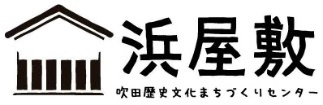 費目算出内訳金額補助金参加費合計費目算出内訳金額報償費消耗品費通信費交通費広告宣伝費会場設営費資料作成費諸経費合計